Na prethodnom casu smo govorili o nenaglasenim licnim zamjenicama u funkciji objekta.Dobijamo ih na pitanje koga?sta?
Upotrebljavamo ih u recenicama da ne bi stalno ponavljali iste rijeci
Lui mangia il cibo.(On jede hranu)
Ovdje je il cibo obijekat i u muskom rodu jednine je,zamijenicemo ga sa lui=lo.
Posto nenaglasene zamjenice uvijek idu ispred glagola recenica ce da glasi
Lui lo mangia.(On je jede.)
Procitaj zadato i uradi vjezbu 2
Objasnicu uradjeni primjer
1.Capisci l`arabo?(Razumijes li arapski?) Ovdje je l`arabo objekat i zamijenicemo ga sa l`arabo=lui=lo
odgovor je
No,non lo capisco molto bene.(Ne,ne razumijem GA dobro)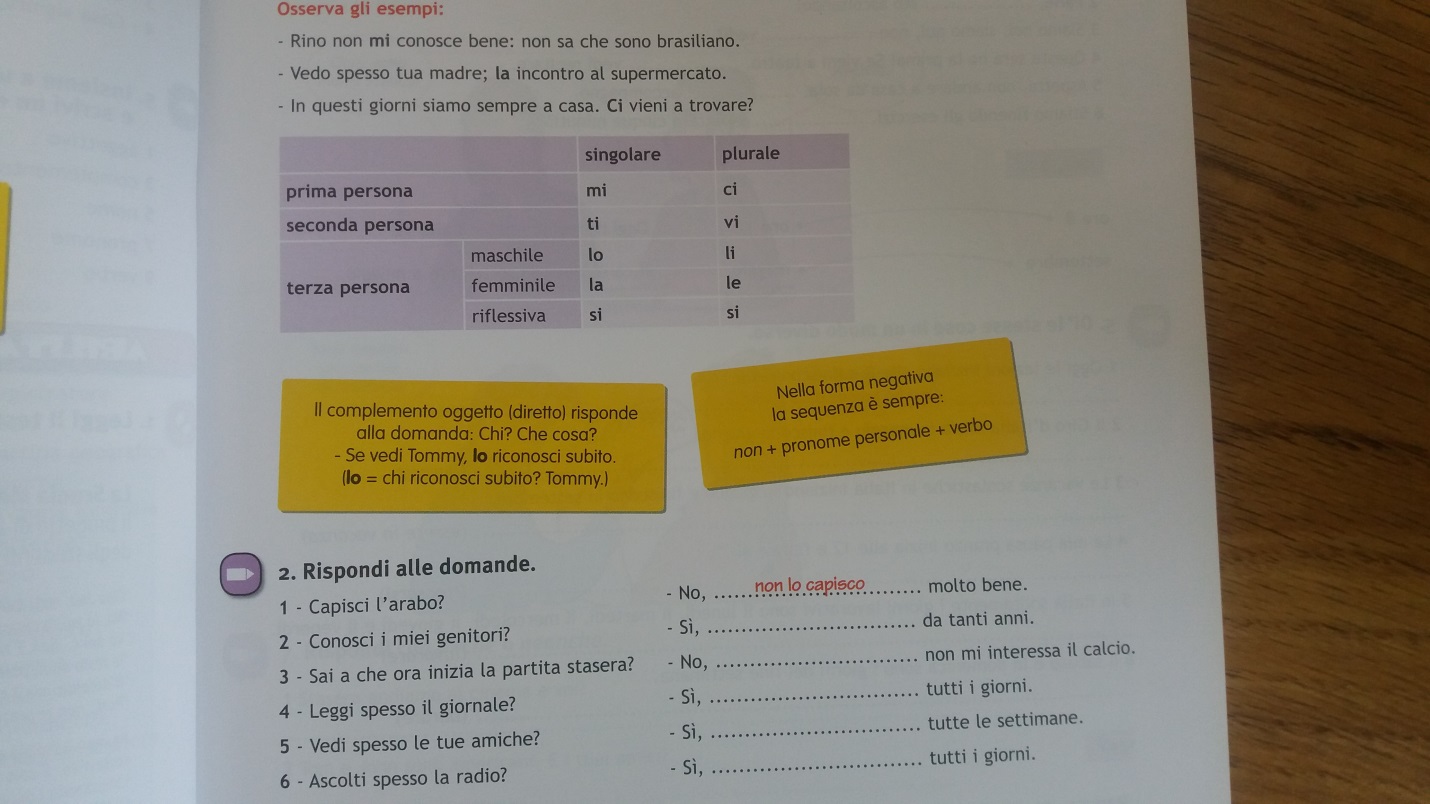 